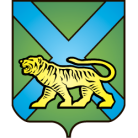 ТЕРРИТОРИАЛЬНАЯ ИЗБИРАТЕЛЬНАЯ КОМИССИЯ
ГОРОДА УССУРИЙСКАРЕШЕНИЕг. Уссурийск
О назначении О.С. Карелиной членом участковой избирательной комиссиис правом решающего голоса избирательного участка № 2803На основании решения территориальной избирательной комиссии города Уссурийска от 12 февраля 2018 года № 65/443 «Об освобождении И.С Кирсановой от обязанностей члена участковой избирательной комиссии с правом решающего голоса  избирательного участка № 2803», в соответствии с частью 7 статьи 28 Федерального закона «Об основных гарантиях избирательных прав и права на участие в референдуме граждан Российской Федерации», с частью 8 статьи 31 Избирательного кодекса Приморского края, решением Избирательной комиссии Приморского края от 05 февраля  2018 года № 54/549 «О кандидатурах, дополнительно зачисленных в резерв составов участковых комиссий Приморского края избирательных участков  с № 3801 по № 3831, с № 2880 по № 2899,    группы с № 2801 по № 2869» территориальная избирательная комиссия города УссурийскаРЕШИЛА:Назначить членом участковой избирательной комиссии с правом решающего голоса избирательного участка № 2803 Карелину Ольгу Сергеевну, 29.06.1984 года рождения, образование высшее, инженера по  договорной работе МУП «Уссурийск-Водоканал», кандидатура предложена собранием избирателей по месту работы: МУП «Уссурийск-Водоканал».Направить настоящее решение в участковую избирательную комиссию избирательного участка № 2803 для сведения и ознакомления Карелиной О.С. Выдать члену участковой избирательной комиссии с правом решающего голоса избирательного участка № 2803 Карелиной О.С. удостоверение установленного образца.Разместить настоящее решение на официальном сайте администрации Уссурийского городского округа в разделе «Территориальная избирательная комиссия города Уссурийска» в информационно-телекоммуникационной сети «Интернет».Председатель комиссии		                                            О.М. МихайловаСекретарь комиссии					                             С.В. Хамайко12 февраля 2018 года                         № 65/444